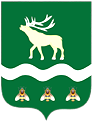 Российская Федерация Приморский крайДУМА ЯКОВЛЕВСКОГО МУНИЦИПАЛЬНОГО ОКРУГАПРИМОРСКОГО КРАЯРЕШЕНИЕ26 марта 2024 года                      с. Яковлевка                               № 262 - НПАО Положении об организации и осуществлении мероприятий по работе с детьми и молодежью в Яковлевском муниципальном округеВ соответствии с Федеральным законом от 06.10.2003 № 131-ФЗ «Об общих принципах организации местного самоуправления в Российской Федерации», Законом Приморского края от 05.12.2022 № 247-КЗ «О Яковлевском муниципальном округе Приморского края», Уставом Яковлевского муниципального округа, в связи с созданием Яковлевского муниципального округа и необходимостью формирования нормативной правовой базы Яковлевского муниципального округа Дума Яковлевского муниципального округаРЕШИЛА:1. Утвердить Положение об организации и осуществлении мероприятий по работе с детьми и молодежью  в Яковлевском муниципальном округе  (прилагается).2. Признать утратившим силу решение Думы Яковлевского муниципального района от 28.03.2006 № 46 «О Положении об организации и осуществлении мероприятий межпоселенческого характера по работе с детьми и молодежью в Яковлевском муниципальном районе».3. Настоящее решение вступает в силу после его официального опубликования.4. Опубликовать настоящее решение в газете «Сельский труженик» и разместить на официальном сайте Яковлевского муниципального округа в информационно-телекоммуникационной сети «Интернет».Председатель Думы Яковлевского муниципального округа                                                              Е.А. ЖивотягинИ.о. главы Яковлевского муниципального округа                                                               Е.Г. ПодложнюкПриложение УТВЕРЖДЕНОрешением Думы Яковлевскогомуниципального округаот  26.03.2024 № 262 - НПАПоложениеоб организации и осуществлении мероприятий по работе с детьми и молодежью  в Яковлевском муниципальном округе1.Общие положения 1.1. Настоящее Положение разработано в соответствии с Федеральным законом от 24.06.1999 № 120-ФЗ  «Об основах системы профилактики безнадзорности и правонарушений несовершеннолетних», Федеральным законом от 06.10.2003 № 131-ФЗ «Об общих принципах организации местного самоуправления в Российской Федерации», Федеральным законом от 30.12.2020 № 489-ФЗ «О молодёжной политике в Российской Федерации», Уставом Яковлевского муниципального округа и определяет основные направления деятельности и полномочия органов местного самоуправления Яковлевского муниципального округа  в сфере организации и осуществления мероприятий по работе с детьми и молодёжью.1.2. Основными задачами организации работы и осуществления мероприятий по работе с детьми и молодёжью в Яковлевском муниципальном округе являются:- воспитание самостоятельной, идейной, ответственной молодёжи и её подготовка к жизни в обществе;- популяризация и пропаганда здорового образа жизни, формирование у детей и молодёжи устойчивого интереса к занятиям физической культурой и спортом;- обеспечение роста творческих способностей детей и молодёжи;- профилактика безнадзорности и правонарушений среди детей и молодёжи;- признание интересов и потребностей детей и молодёжи как особой социальной группы и сбалансированность её законных интересов и прав с интересами и правами других социальных групп и общества в целом;- реализация системного, комплексного подхода к организации работы с детьми и молодёжью;- привлечение детей и молодёжи к непосредственному участию в формировании и реализации молодёжной политики на территории Яковлевского муниципального округа;- поддержка социально значимых инициатив детей и молодёжи, молодёжных и детских объединений.1.3. Реализация мероприятий по организации работы с детьми и молодёжью в Яковлевском муниципальном округе осуществляется на основе принципов доступности, учёта интересов и потребностей всех групп молодёжи, адресности, информационной открытости, эффективности и целесообразности.Основные направления деятельности органов местного самоуправленияЯковлевского муниципального округа в сфере организации и осуществления мероприятий по работе с детьми и молодёжью2.1. Правовое, информационное и научно-методическое обеспечение работы с детьми и молодёжью на территории Яковлевского муниципального округа:- создание единой системы работы с детьми и молодёжью  на территории Яковлевского муниципального округа;- принятие муниципальных правовых актов в сфере организации работы с детьми и молодёжью.2.2. Интеграция и вовлечение молодёжи в жизнь общества:- формирование и развитие социально-экономических, организационных условий для социального становления и самореализации молодёжи на территории Яковлевского муниципального округа;- вовлечение молодёжи в деятельность общественных объединений;- содействие профилактике безнадзорности и правонарушений в подростковой среде;- создание условий для духовно-нравственного становления, гражданского и патриотического воспитания детей и молодёжи, развития личности;-  обеспечение межнационального (межэтнического) и межконфессионального согласия в молодежной среде, профилактика и предупреждение проявлений экстремизма в деятельности молодежных объединений;- поддержка талантливой молодёжи;- формирование культуры отношения к окружающей среде.2.3. Развитие системы работы по организации свободного времени детей и молодёжи:- создание условий для самостоятельной деятельности детей и молодёжи в сфере образования, занятости, творчества и досуга;- организация досуга детей и молодёжи, организация семейного отдыха;- привлечение детей и молодёжи к занятию физической культурой и спортом по месту жительства;- организация культурно-массовых и спортивных мероприятий для детей и молодёжи;- организация и проведение молодежных форумов и других мероприятий в области молодежной политики.2.4. Поддержка инновационной деятельности детских и молодёжных общественных объединений:- поддержка детских и молодёжных общественных, в том числе спортивных, организаций, объединений и клубов;- взаимодействие с молодёжными и детскими общественными объединениями и организациями в решении проблем молодёжи на муниципальном уровне;- оказание помощи молодёжным и детским объединениям, организациям в проведении мероприятий;- содействие в реализации проектов молодёжных и детских общественных организаций и объединений на конкурсной основе;- оказание помощи в подготовке и реализации молодежных инициатив.2.5. Вовлечение молодёжи в деятельность органов местного самоуправления: - формирование органов молодежного самоуправления при органах местного самоуправления Яковлевского муниципального округа.- обеспечение участия молодежи в деятельности консультативных, совещательных и иных органов, созданных при органах местного самоуправления Яковлевского муниципального округа.Полномочия органов местного самоуправления по организации и осуществлению мероприятий по работе с детьми и молодёжью Яковлевского муниципального округа3.1. Полномочия Думы Яковлевского муниципального округа:- утверждение решением о бюджете Яковлевского муниципального округа бюджетных ассигнований на реализацию мероприятий по работе с детьми и молодежью;- иные полномочия в соответствии с федеральным законодательством, законодательством Приморского края, Уставом Яковлевского муниципального округа.3.2. В целях организации и осуществления мероприятий по работе с детьми и молодёжью Администрация Яковлевского муниципального округа:- организует изучение потребностей и интересов детей и молодёжи;- определяет приоритетные направления в работе с детьми и молодёжью;- разрабатывает и реализует муниципальные программы по основным направлениям реализации молодёжной политики;- создаёт и развивает систему муниципальных учреждений, организующих и осуществляющих мероприятия по работе с детьми и молодёжью;- обеспечивает содержание зданий и сооружений муниципальных учреждений, организующих и осуществляющих мероприятия по работе с детьми и молодёжью, обустройство прилегающих к ним территорий;- осуществляет нормативное и методическое обеспечение деятельности муниципальных учреждений, организующих и осуществляющих мероприятия по работе с детьми и молодёжью;- организует и проводит мероприятия по работе с молодёжью на территории Яковлевского муниципального округа;- взаимодействует с государственными и негосударственными учреждениями, организациями, работающими с детьми и молодёжью на территории Яковлевского муниципального округа для решения поставленных задач;- взаимодействует с федеральными органами государственной власти, органами государственной власти субъектов Российской Федерации, органами местного самоуправления иных муниципальных образований в сфере молодежной политики;- взаимодействует в сфере молодежной политики с международными организациями, иностранными государственными органами, а также иностранными неправительственными организациями в пределах своей компетенции в порядке, установленном законодательством Российской Федерации;- поддерживает и контролирует инновационные, экспериментальные процессы в муниципальных учреждениях, организующих и осуществляющих мероприятия по работе с детьми и молодёжью, обобщает и распространяет опыт инновационной работы с детьми и молодёжью.- создаёт безопасные условия для пребывания детей в организациях отдыха и оздоровления;- принимает меры по созданию безопасных условия пребывания в организациях отдыха детей и их оздоровления;- оказывает содействие гражданам, общественным и иным организациям в осуществлении общественного контроля в сфере защиты прав детей на отдых и оздоровление  принимает меры по противодействию торговле детьми и эксплуатации детей;- принимает меры по принятию муниципальных правовых актов, регулирующих деятельность организаций отдыха детей и их оздоровления;- принимает меры по обеспечению максимальной доступности услуг организаций отдыха детей и их оздоровления;- участвует в реализации молодёжной политики;- разрабатывает и реализует меры по обеспечению и защите прав и законных интересов молодёжи на территории Яковлевского муниципального округа;- организует и осуществляет мониторинг реализации молодёжной политики на территории Яковлевского муниципального округа;- осуществляет иные полномочия в сфере реализации прав молодёжи, определённые федеральными законами. 4. Финансовое обеспечение Финансирование деятельности по организации и осуществлению мероприятий по работе с детьми и молодёжью в Яковлевском муниципальном округе осуществляется за счёт средств бюджета Яковлевского муниципального округа и иных источников финансирования в соответствии с действующим законодательством Российской Федерации.